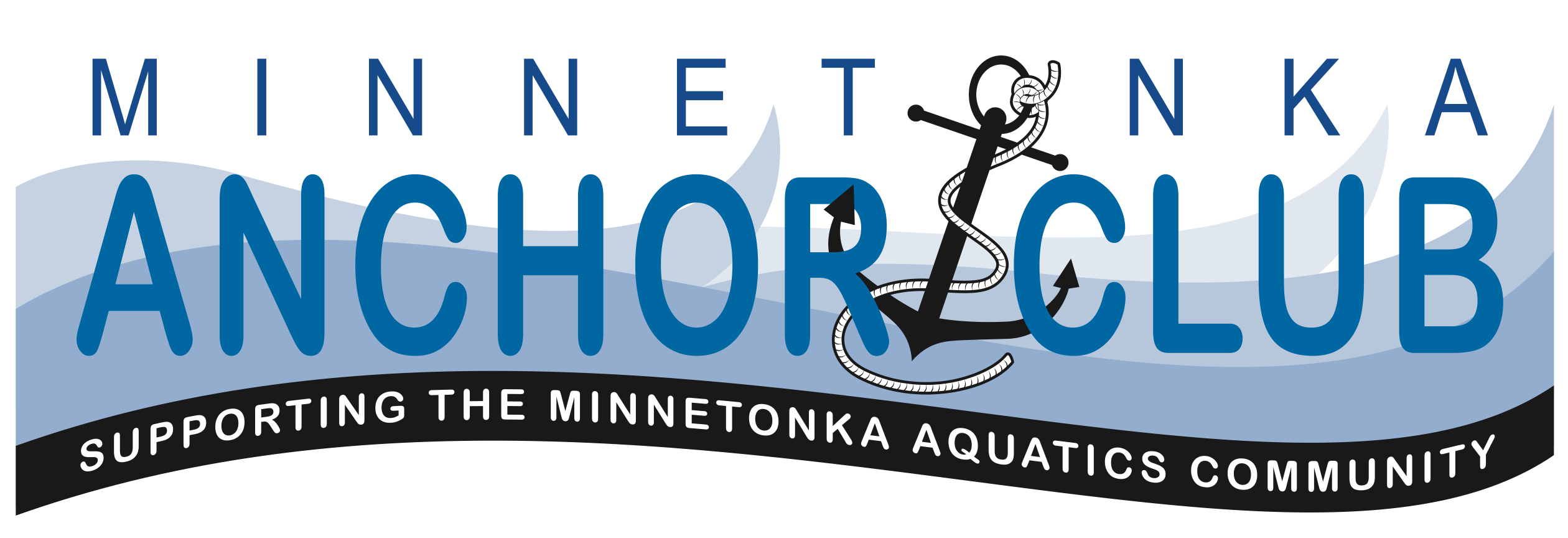 October 4, 2015Meeting AgendaFriends and families of Minnetonka Aquatics Community Aquatics Director ReportSwim Club ReportCulture & Education Outreach (See Swim Club Update report)Banquet 2016Official BusinessCall to orderApproval of minutes from July 19, 2015 meetingTreasurer’s ReportSub Committee for policy of use of fundsCommittee reports and open itemsNew businessNext meeting & Adjourn